ARLENE 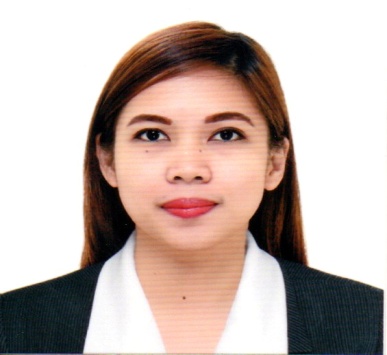    Arlene.36783@2freemail.com      I hereby certify that the above information is true and correct to the best of my knowledge and belief.OBJECTIVETo obtain a position as a Medical Practitioner, develop my nursing skills, to provide the highest level of care for clients, and where I can make a positive contribution to the institution.CORE COMPETENCIESStrong Sense of Leadership and Teamwork; Hardworking and energetic, Possess critical thinking skills essential to provide competent and dignified care that enriches patient’s life, highly dependable and reliable. Committed to those in need of care.PERSONAL INFORMATIONPERSONAL INFORMATIONBirthday:Civil Status:Nationality:Height:Weight:Religion:Spoken Languages:February 10, 1991SingleFilipino5’ 3”                        46 kgRoman CatholicEnglish, Filipino (Tagalog and Bikol)WORK EXPERIENCENEPHROLOGY CENTER OF BICOL, INC.Hemodialysis Nurse Trainee: February-October 2015OUR LADY MEDIATRIX HOSPITAL, IRIGA CITYVolunteer Nurse: January-July 2014BUHI COMMUNITY HOSPITAL, BUHI,CAMARINES SURStaff Nurse: February-December 2013SUMMARY OF SKILLSSUMMARY OF SKILLSEDUCATIONAL ATTAINMENTDate: June 2008 – March 20012 (Tertiary)           Bachelor of Science in Nursing           Camarines Sur Polytechnic Colleges, Nabua, Camarines Sur           Batch 2012          Midwifery          Camarines Sur Polytechnic Colleges, Nabua Camarines Sur          Batch 2010          1 year Certificate on Health Aid          Camarines Sur Polytechnic Colleges, Nabua, Camarines Sur          Batch 2009Date: June 2004 – March 2008 (Secondary)           St. Bridget School           Buhi, Camarines Sur, 2008 Date: June 1997 – March 2004 (Primary)           Buhi Insitute Foundation           Buhi, Camarines Sur, 2004EXAMINATIONS TAKENTitle of Examination: Philippine Nurse Licensure ExaminationDate: December 2012Result: PassedTitle of Examination: Philippine Midwifery Licensure ExaminationDate: April 2010Result: PassedTRAININGS/SEMINARS TAKENTRAININGS/SEMINARS TAKENApril 25-27, 2014March 8, 2014March 8, 2014March 8, 2014October 19-20, 2013Basic Intravenous Therapy Training CourseOLMH Conference Hall,Our Lady Mediatrix Hospital, Iriga City“The Shape of Humanity: Know Thyself” Theme:“Nurses of Today, Transforming the Nursing of Yesterday to a More Competent and Broader Nursing of Tomorrow”Camarines Sur Polytechnic Colleges,Nabua, Camarines SurNursing Leadership Applied in Clinical SettingCamarines Sur Polytechnic Colleges,Nabua, Camarines SurCurrent Trends and Issues in the Nursing PracticeCamarines Sur Polytechnic Colleges,Nabua, Camarines SurBasic Life Support Training for Healthcare ProvidersOLMH Conference Hall,Our Lady Mediatrix Hospital, Iriga CityPERSONAL SKILLSPERSONAL SKILLSLanguagesOther SkillsRelated Hobbies and InterestEfficient and fast in oral and written communication      Filipino,  EnglishComputer Literate in MS Office and Video & Audio Creation PresentationsFast Learner in the system and procedures of office work flowGoal-Oriented on all aspects covered by workReading books, Singing and Dancing